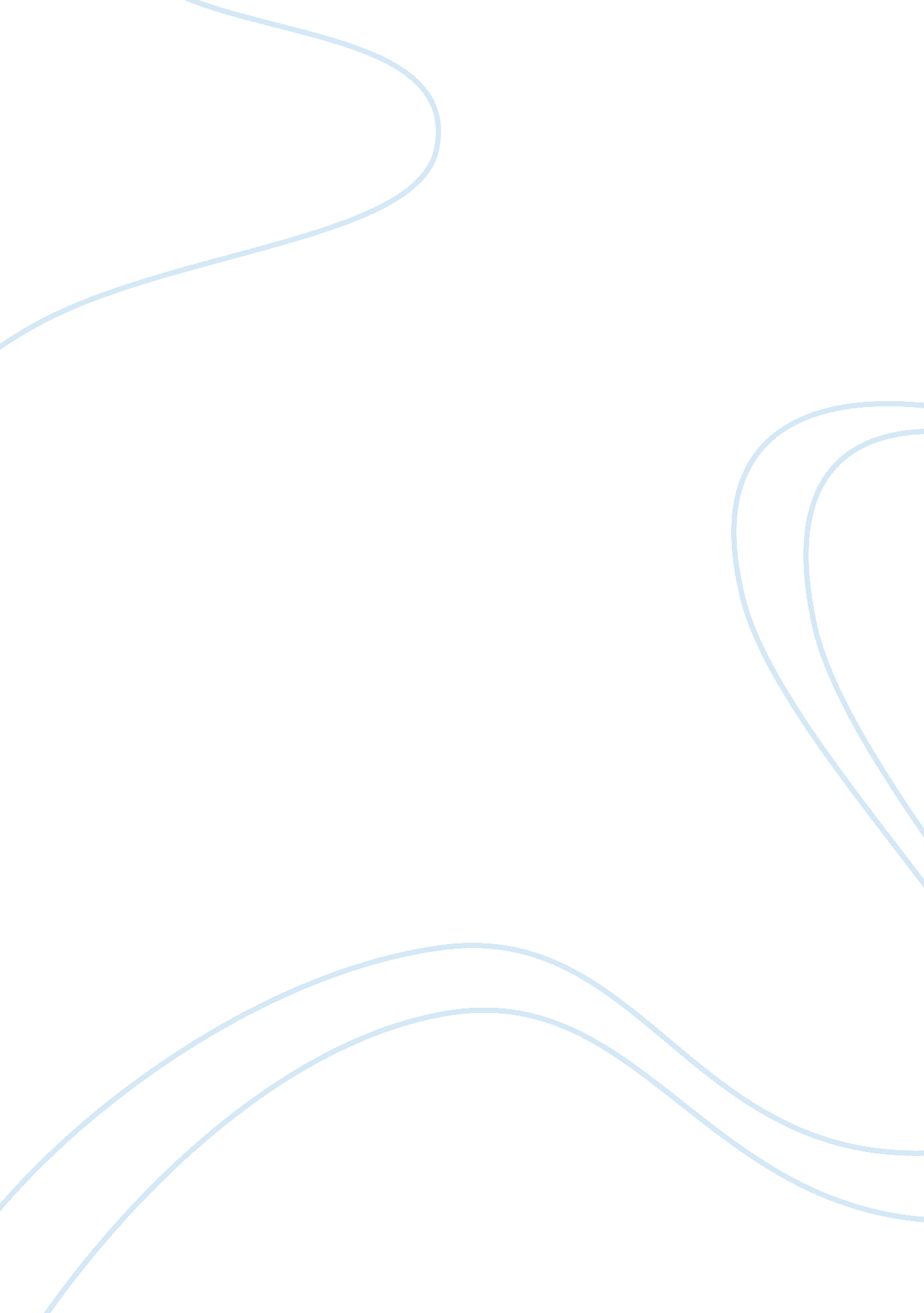 Police brutality: raw unfinishedGovernment, Military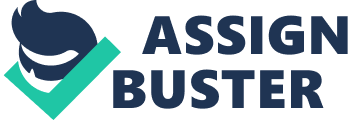 Police Brutality, is not only an American issue, it is a world-wide problem. Police brutality has been going on since the late 1800's and is getting worse every year. Police brutality is caused by so many things, race, boredom, power insecurity, life problems. The same reasons we get angry in life, but they chose to abuse people because they are the only gang who can get away with it. Police is the largest gang of all, most organized, and the most manipulative. In Reynoldsburg, Ohio, A group of police buddies formed their own mirror squad which was named “ S. N. A. T. Squad” This stood for “ Special Nigger Arrest Team” believe it or not it was kept for years. Here is a timeline of important milestones ofcivil rightsbe disregarded in the United States. In 1886, Haymarket Square Riot. About 1, 300-1, 400 people gather in Chicagoís Haymarket Square to protest police brutality against striking workers that had been exercised the day before. 180 police arrive to disperse the throng. From somewhere a bomb is thrown into the midst of the police. In 1991, when Rodney King was brutalized, for one reason only, the color of his skin. Civilians in the neighborhood caught the whole thing on tape. Brought to court for evidence was the video, and witnesses. With the 99% white jury, it made no differance. The police officer who lead the attack was found not guilty. In 1995, Anibal Carasquillo was shot in the back by police officers in January 1995. His mother, who attended Amnesty's press conference, said, ''this kind of killing is happening every month and they' re getting away with it''. In 1998, Six policemen from the North East Rand Dog Unit set their dogs on three suspected illegal immigrants, allowing the animals to attack the three men as the officers shouted racial insults. The incident was caught on video and televised nationally by the South African Broadcasting Corporation on Nov. 7, 2000, causing widespread outrage. All six policemen were ultimately sentenced to jail terms of between four and five years each. In 2008, 15-year-old Alexandros Grigoropoulos was shot dead by police officer Epaminondas Korkoneas shortly after 9 p. m. in the Exarcheia district of Athens, Greece for being suspected of resisting arrest. Demonstrations and riots erupted throughout Athens almost immediately after the shooting, sparking weeks of civil unrest and workplace and university occupations throughout Greece and beyond. In 2010, Yao Wei Wu was beaten by officers from Vancouver Police Department who knocked on the wrong door while investigating a report of a violent domestic dispute. After Yao Wei Wu opened the door officers grabbed Yao and drug him down the stairs while beating him untill they reached the car, then afterwards they asked him his name, then realizing they had the wrong person. Speaking through a translator, Yao Wei Wu told CBC News that as soon as he opened the door the officers pulled him out of the house and beat him. In 2011, A pedofile bust included police officers, teachers, club scout leaders. The ring included 30 countrys, and had over 70 thousand members around the globe. 